北林國小108學年度第一學期低年級性別平等教育成果國小性別平等教育融入《語文》領域教學設計1. 如果你是紅公雞，你會怎麼處理那顆蛋？   2. 當紅公雞決定自己孵蛋的時候，為什麼忽    然成為母雞們的英雄？      3. 在家裡爸爸通常做什麼事？媽媽呢？   4. 你覺得家事或是照顧小寶寶這樣的事，    誰來做比較好？為什麼？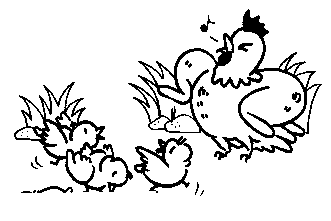 花蓮縣北林國小108學年度年上學期二年級性別平等教育教學成果照片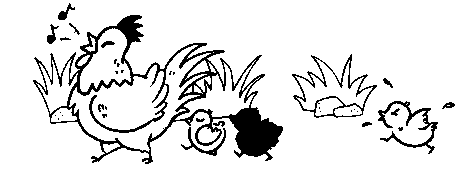 單元名稱誰應該做家事？誰應該做家事？適用年級一二年級一二年級一二年級一二年級教材來源繪本--紅公雞繪本--紅公雞教學時間6節課6節課6節課6節課教學資源筆記型電腦與單槍投影機繪本簡報─紅公雞筆記型電腦與單槍投影機繪本簡報─紅公雞設計者方亞蘋方亞蘋方亞蘋方亞蘋教學方法1.繪本講述2.提問3.師生討論4.學習單1.繪本講述2.提問3.師生討論4.學習單1.繪本講述2.提問3.師生討論4.學習單1.繪本講述2.提問3.師生討論4.學習單1.繪本講述2.提問3.師生討論4.學習單1.繪本講述2.提問3.師生討論4.學習單1.繪本講述2.提問3.師生討論4.學習單教學目標單元目標單元目標單元目標單元目標單元目標單元目標單元目標教學目標1.能專心聆聽教師講述繪本的內容。2.能踴躍發表及討論問題。3.能認養家中的工作讓家人的心更凝固。4.對於自己份內的工作能夠善盡責任。1.能專心聆聽教師講述繪本的內容。2.能踴躍發表及討論問題。3.能認養家中的工作讓家人的心更凝固。4.對於自己份內的工作能夠善盡責任。1.能專心聆聽教師講述繪本的內容。2.能踴躍發表及討論問題。3.能認養家中的工作讓家人的心更凝固。4.對於自己份內的工作能夠善盡責任。1.能專心聆聽教師講述繪本的內容。2.能踴躍發表及討論問題。3.能認養家中的工作讓家人的心更凝固。4.對於自己份內的工作能夠善盡責任。1.能專心聆聽教師講述繪本的內容。2.能踴躍發表及討論問題。3.能認養家中的工作讓家人的心更凝固。4.對於自己份內的工作能夠善盡責任。1.能專心聆聽教師講述繪本的內容。2.能踴躍發表及討論問題。3.能認養家中的工作讓家人的心更凝固。4.對於自己份內的工作能夠善盡責任。1.能專心聆聽教師講述繪本的內容。2.能踴躍發表及討論問題。3.能認養家中的工作讓家人的心更凝固。4.對於自己份內的工作能夠善盡責任。教學目標節次教學重點教學重點教學重點教學重點教學重點教學重點教學目標1【紅公雞】繪本講述討論，了解大家一起合作的重要性，每個人都可以做家事。【紅公雞】繪本講述討論，了解大家一起合作的重要性，每個人都可以做家事。【紅公雞】繪本講述討論，了解大家一起合作的重要性，每個人都可以做家事。【紅公雞】繪本講述討論，了解大家一起合作的重要性，每個人都可以做家事。【紅公雞】繪本講述討論，了解大家一起合作的重要性，每個人都可以做家事。【紅公雞】繪本講述討論，了解大家一起合作的重要性，每個人都可以做家事。教學目標2討論成員在家中分配的家事，引導學生討論家事的性質，？在性別刻板印象下，男女生如何分配家事。日常生活的穿著也是一樣，在性別刻板印象的影響下，藍色代表男生女生紅色就代表女生嗎？討論成員在家中分配的家事，引導學生討論家事的性質，？在性別刻板印象下，男女生如何分配家事。日常生活的穿著也是一樣，在性別刻板印象的影響下，藍色代表男生女生紅色就代表女生嗎？討論成員在家中分配的家事，引導學生討論家事的性質，？在性別刻板印象下，男女生如何分配家事。日常生活的穿著也是一樣，在性別刻板印象的影響下，藍色代表男生女生紅色就代表女生嗎？討論成員在家中分配的家事，引導學生討論家事的性質，？在性別刻板印象下，男女生如何分配家事。日常生活的穿著也是一樣，在性別刻板印象的影響下，藍色代表男生女生紅色就代表女生嗎？討論成員在家中分配的家事，引導學生討論家事的性質，？在性別刻板印象下，男女生如何分配家事。日常生活的穿著也是一樣，在性別刻板印象的影響下，藍色代表男生女生紅色就代表女生嗎？討論成員在家中分配的家事，引導學生討論家事的性質，？在性別刻板印象下，男女生如何分配家事。日常生活的穿著也是一樣，在性別刻板印象的影響下，藍色代表男生女生紅色就代表女生嗎？教學目標3了解自己的特質，不受刻板印象的束縛。了解自己的特質，不受刻板印象的束縛。了解自己的特質，不受刻板印象的束縛。了解自己的特質，不受刻板印象的束縛。了解自己的特質，不受刻板印象的束縛。了解自己的特質，不受刻板印象的束縛。能力指標教學活動教學活動教學活動教學活動教學資源時間備註性別平等教育1-1-1----第一節----準備活動：一、老師先以【紅公雞】繪本的故事引導，以利教學進行。發展活動：一、觀賞【紅公雞】繪本師生共同觀賞----第一節----準備活動：一、老師先以【紅公雞】繪本的故事引導，以利教學進行。發展活動：一、觀賞【紅公雞】繪本師生共同觀賞----第一節----準備活動：一、老師先以【紅公雞】繪本的故事引導，以利教學進行。發展活動：一、觀賞【紅公雞】繪本師生共同觀賞----第一節----準備活動：一、老師先以【紅公雞】繪本的故事引導，以利教學進行。發展活動：一、觀賞【紅公雞】繪本師生共同觀賞電腦與單槍投影機繪本10’30’----第二節----提問及討論一、繪本提問與分享1. 由【紅公雞】繪本封面，認為看到了什麼？2. 在故事裡，你看到了那些有趣的情節？3. 紅公雞在孵蛋時，得到了很多幫助，你能舉出例子來嗎？4. 你認為紅公雞是個怎麼樣的人？----第三節----學生發表在自己的家裡有哪些情景與繪本相似？有哪些情景與繪本不同？以口述的方式，由老師板書在黑板上並進行討論。老師舉例醫院有男護理師、軍中有女性軍官，甚至連總統都可以由女性擔任。說說看自己的看法，對於自己的家裡的家事分配有沒有需要改善的地方？或是已經做得很好的地方。老師結論每個人的特質不同，許多事物或工作並非取決於性別而是能力。----第四節----戲劇表演 ( 以本書內容為劇本透過角色扮演由學生表演 )分組分配學生角色指導學生設計角色台詞指導學生演練劇情----第五節----書寫學習單並為紅公雞畫下美麗的圖畫。戲劇彩排----第六節----正式表演請上台分享自己的學習單並欣賞別人的作品。----第二節----提問及討論一、繪本提問與分享1. 由【紅公雞】繪本封面，認為看到了什麼？2. 在故事裡，你看到了那些有趣的情節？3. 紅公雞在孵蛋時，得到了很多幫助，你能舉出例子來嗎？4. 你認為紅公雞是個怎麼樣的人？----第三節----學生發表在自己的家裡有哪些情景與繪本相似？有哪些情景與繪本不同？以口述的方式，由老師板書在黑板上並進行討論。老師舉例醫院有男護理師、軍中有女性軍官，甚至連總統都可以由女性擔任。說說看自己的看法，對於自己的家裡的家事分配有沒有需要改善的地方？或是已經做得很好的地方。老師結論每個人的特質不同，許多事物或工作並非取決於性別而是能力。----第四節----戲劇表演 ( 以本書內容為劇本透過角色扮演由學生表演 )分組分配學生角色指導學生設計角色台詞指導學生演練劇情----第五節----書寫學習單並為紅公雞畫下美麗的圖畫。戲劇彩排----第六節----正式表演請上台分享自己的學習單並欣賞別人的作品。----第二節----提問及討論一、繪本提問與分享1. 由【紅公雞】繪本封面，認為看到了什麼？2. 在故事裡，你看到了那些有趣的情節？3. 紅公雞在孵蛋時，得到了很多幫助，你能舉出例子來嗎？4. 你認為紅公雞是個怎麼樣的人？----第三節----學生發表在自己的家裡有哪些情景與繪本相似？有哪些情景與繪本不同？以口述的方式，由老師板書在黑板上並進行討論。老師舉例醫院有男護理師、軍中有女性軍官，甚至連總統都可以由女性擔任。說說看自己的看法，對於自己的家裡的家事分配有沒有需要改善的地方？或是已經做得很好的地方。老師結論每個人的特質不同，許多事物或工作並非取決於性別而是能力。----第四節----戲劇表演 ( 以本書內容為劇本透過角色扮演由學生表演 )分組分配學生角色指導學生設計角色台詞指導學生演練劇情----第五節----書寫學習單並為紅公雞畫下美麗的圖畫。戲劇彩排----第六節----正式表演請上台分享自己的學習單並欣賞別人的作品。----第二節----提問及討論一、繪本提問與分享1. 由【紅公雞】繪本封面，認為看到了什麼？2. 在故事裡，你看到了那些有趣的情節？3. 紅公雞在孵蛋時，得到了很多幫助，你能舉出例子來嗎？4. 你認為紅公雞是個怎麼樣的人？----第三節----學生發表在自己的家裡有哪些情景與繪本相似？有哪些情景與繪本不同？以口述的方式，由老師板書在黑板上並進行討論。老師舉例醫院有男護理師、軍中有女性軍官，甚至連總統都可以由女性擔任。說說看自己的看法，對於自己的家裡的家事分配有沒有需要改善的地方？或是已經做得很好的地方。老師結論每個人的特質不同，許多事物或工作並非取決於性別而是能力。----第四節----戲劇表演 ( 以本書內容為劇本透過角色扮演由學生表演 )分組分配學生角色指導學生設計角色台詞指導學生演練劇情----第五節----書寫學習單並為紅公雞畫下美麗的圖畫。戲劇彩排----第六節----正式表演請上台分享自己的學習單並欣賞別人的作品。圖畫紙、各式著色媒材40’40’’40’40’40’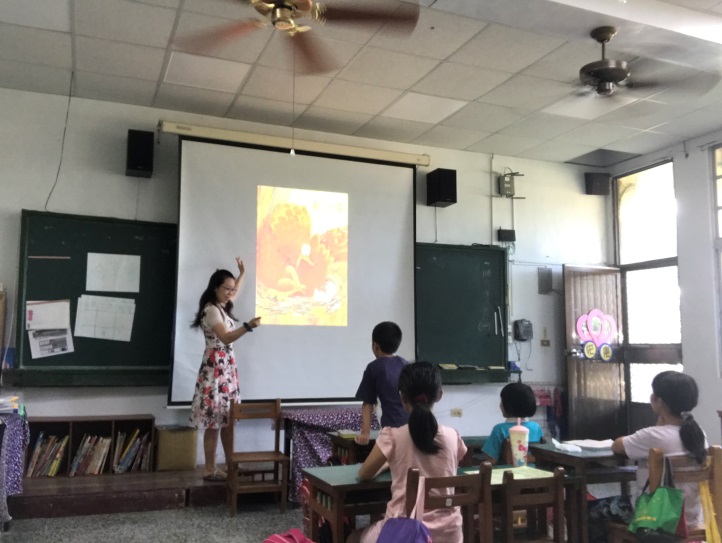 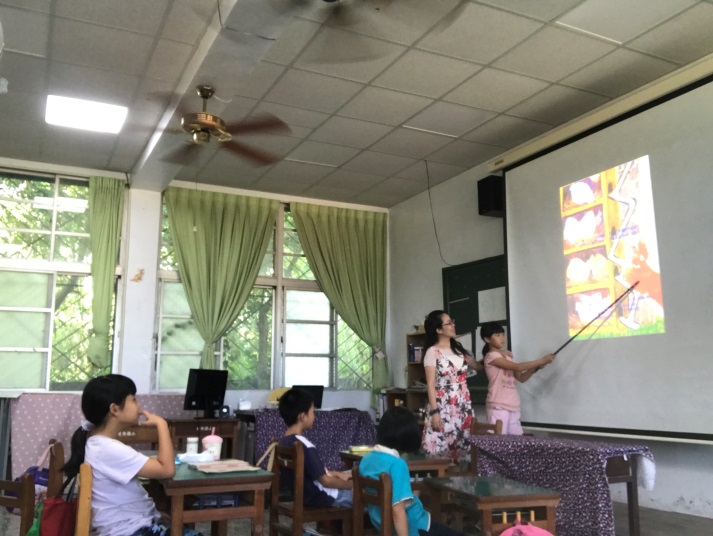 說說看，你在《紅公雞》的故事裡看到什麼？學生練習說《紅公雞》的故事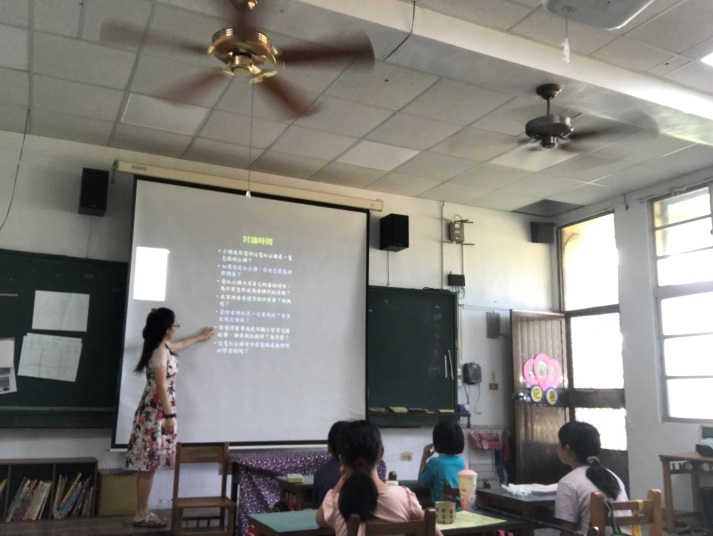 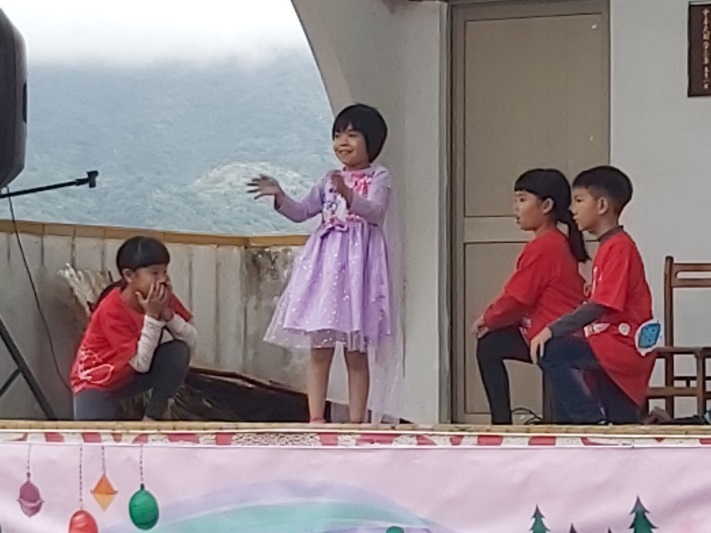 《紅公雞》的故事問題與討論演出自己的《紅公雞》